En el cuadro anterior lo que se detalla a grandes rasgos es alguno de los insumos que se necesitarían, sin considerar el costo de inversión de un invernadero.Resultados obtenidosLos resultados variaron según las condiciones que se presentaron. Con respecto a lo esquejes que se mantuvieron dentro del invernadero, de los 40 ejemplares 36 se desarrollaron de manera esperada, tanto los esquejes de las variedades floribundas, como la de las hibridas de té. Con respecto a los 8 ejemplares desarrollados dentro de recipientes al aire libre, solo 3 se desarrollaron, correspondiente a los ejemplares floribundos. De los 8 ejemplares llevados a suelo directo, ninguno de los esquejes tuvo éxito.Una vez realizada la experiencia no se pudo hacer el seguimiento de los ejemplares desarrollados en el predio de la facultad de ciencias agrarias.Por su parte, los ejemplares rusificados de manera temprana, en la localidad de Cipolletti. Presentaron un buen desarrollo dando flor el primer año, también respondieron de buena manera a las podas. Ya siendo ejemplares de 5 años aproximadamente la cantidad y calidad de flores que producen son buenas y comparables a ejemplares comprados comercialmente, con pie de injerto. Con respecto a las plagas, en los primeros años se mostró susceptible a pulgones los cuales ocasionaron daño, ya al tercer año los ejemplares presentaron una disminución en el efecto a la presencia de pulgones y arañuelas.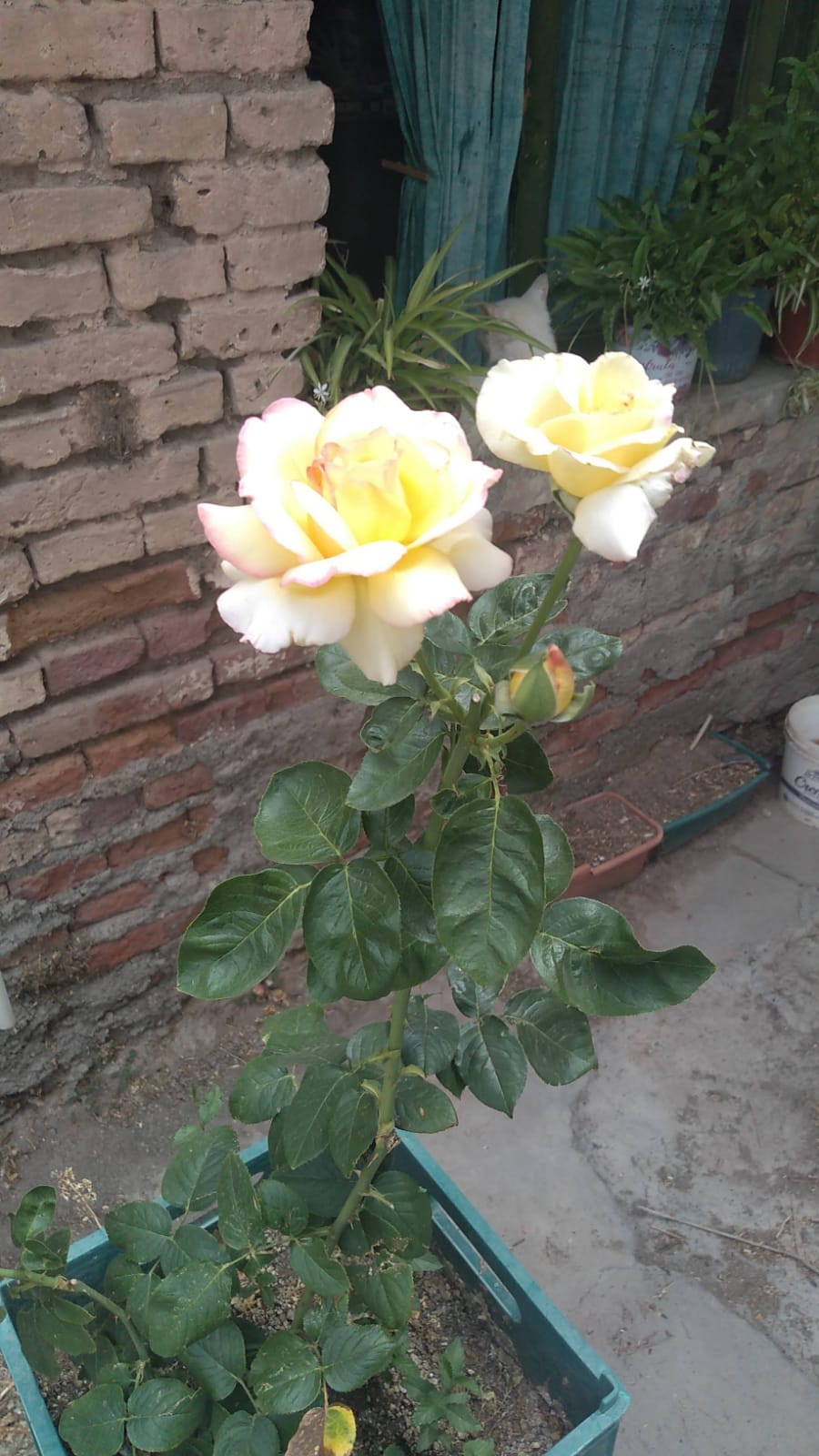 ConclusiónEs evidente que, en nuestra región, por el momento, la producción de especies ornamentales está muy poco desarrollada o es nula. Actualmente mucha de las especies que usamos para desarrollos paisajísticos, en su mayoría, son producidas en la provincia de Buenos Aires.En nuestro caso de estudio optamos por rosales, y probamos un protocolo de reproducción al cual le realizamos pequeñas modificaciones para plantear tres opciones de producción distintas.Si esta práctica se quiere realizar buscando un volumen de producción alto, es notoria la diferencia que se logra, propagando bajo invernadero, lo cual implica que se deba contar con una inversión inicial elevada. Sin la protección inicial de un invernadero, también se pueden lograr buenos ejemplares, pero la producción disminuye drásticamente y el protocolo no se adecua a todas las variedades por igual. En este caso solo se pudo lograr la reproducción de especies floribundas, cumpliéndose así lo estipulado en estudios leídos previamente. También podemos concluir que tratar de reproducir rosales ornamentales directamente a campo, no es fácil, ya que en nuestro caso no pudimos obtener resultados positivos, lo cual nos da la pauta que no es un procedimiento que pueda tomarse a la ligera y que se debe contar con mano de obra preparada, así como también con un amplio conocimiento técnico tanto en la planeación como en la ejecución del procedimiento. Por lo tanto con los datos obtenidos y las buenas respuestas en el trabajo dentro de invernadero, no se puede desestimar dentro de la búsqueda de nuevos nichos productivos para nuestra región, la producción de rosa de corte, como una nueva alternativa.BibliografíaDiseño básico y cálculo de material para la construcción de invernaderos (INTA, estación experimental Bella Vista) Roberto Matías Pacheco.Producción de rosales de variedad y sanidad controlada en viveros de San Pedro (INTA) Varela Lucia.El cultivo de rosal y su propagación (instituto nacional de ciencias agrícolas, La Habana, Cuba) Yong Anaiestimación base en reproducción estimación base en reproducción estimación base en reproducción descripcióncantidadprecio hormona enraizante 75cc2$    8.000perlita bolsa x 125 dm3 9$    105300tierra húmica x 40 dm382$    483800planta madrerecipiente N°151446$    1024992total $   1622092 